Μάθημα 1.2 ) Κύτταρο: η μονάδα της ζωής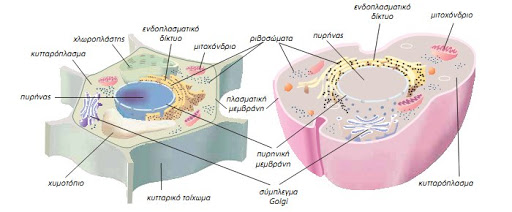 https://youtu.be/yKW4F0Nu-UYhttps://youtu.be/DE9QxY00Mxohttps://youtu.be/vE8m2Cia-vM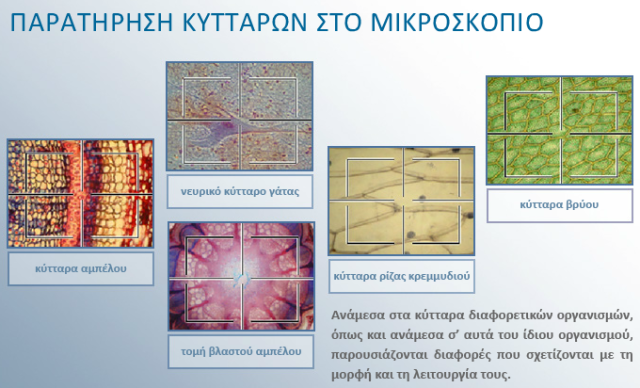 Μονοκύτταροι – Πολυκύτταροι οργανισμοίhttps://youtu.be/fNyq4A08mTohttps://youtu.be/gcVg3PnoI1Yhttp://photodentro.edu.gr/v/item/ds/8521/4686Άσκηση 1  (Μάθημα 1.2) Να σημειώσετε ποιες από τις παρακάτω προτάσεις είναι σωστές και ποιες λανθασμένες;Η πλασματική μεμβράνη περιβάλλει τον πυρήνα.Το μιτοχόνδριο περιέχει ένζυμα που διασπούν την τροφή ή τους μικροοργανισμούς που εισέρχονται στον οργανισμό μας.Στα ριβοσώματα γίνεται η σύνθεση των πρωτεϊνών.Χυμοτόπια υπάρχουν στο ζωικό και στο φυτικό κύτταρο.Το σύμπλεγμα Golgi είναι το κέντρο παραγωγής ενέργειας του κυττάρου.Το προκαρυωτικό κύτταρο δεν έχει μιτοχόνδρια.Τα ευκαρυωτικά κύτταρα περιβάλλονται από κυτταρικό τοίχωμα και κάψα.Τα βακτήρια είναι προκαρυωτικοί οργανισμοί.Οι μονοκύτταροι οργανισμοί είναι πάντα προκαρυωτικοί .Οι πολυκύτταροι οργανισμοί αποτελούνται από όμοια κύτταρα.Άσκηση 2 ( Μάθημα 1.2) 	Να συμπληρώσετε με τις κατάλληλες λέξεις τα παρακάτω κενά.Το …………………. είναι ο χώρος του κυττάρου μεταξύ του ………………….  και της πλασματικής μεμβράνης του κυττάρου. Το ενδοπλασματικό δίκτυο διακρίνεται  σε ……………….. που έχει στην επιφάνειά του ριβοσώματα και σε …………………… , στο οποίο γίνεται η σύυνθεση λιπιδίων και αποθήκευση ορισμένων πρωτεϊνών. Το ………………….  ………………….. είναι ένα σύνολο πεπλατυσμένων δίσκων , που τροποποιεί τις πρωτεΐνες και δίνει στα λιπίδια την τελική τους μορφή.Άσκηση 3  (Μάθημα 1.2)Ποια είναι η δομή της πλασματικής μεμβράνης του κυττάρου και ποιος ο ρόλος της;Άσκηση 4 (Μάθημα 1.2)Να σημειώσετε με ένα  + , ποια από τα παρακάτω οργανίδια υπάρχουν μόνο στο φυτικό κύτταρο, μόνο στο ζωικό ή και στα δύο. Άσκηση 5 (Μάθημα 1.2)Να γίνει η παρακάτω αντιστοίχισηΆσκηση 6 (Μάθημα 1.2)Να επιλέξετε την σωστή απάντησηΤα βακτήρια είναι :Ευκαρυωτικοί οργανισμοί Μονοκύτταροι οργανισμοί Οργανίδια του φυτικού κυττάρουΗ πυρηνική μεμβράνη:Περιβάλλει το γενετικό υλικό του ευκαρυωτικού κυττάρου.Περιβάλλει το προκαρυωτικό κύτταροΠεριβάλλει τα λυσοσώματαΤα μαστίγια και οι βλεφαρίδες βοηθούν στην κίνηση;Τους μονοκύτταρους οργανισμούςΜόνο τα βακτήριαΜόνο τα πρωτόζωαΟ χλωροπλάστης:Υπάρχει σε όλα τα φυτικά κύτταραΕίναι το οργανίδιο του κυττάρου στο οποίο γίνεται η φωτοσύνθεση.Υπάρχει στα βακτήριαΤο κυτταρικό τοίχωμα:Υπάρχει σε όλα τα κύτταραΥπάρχει σε μερικά βακτήρια και στα φυτικά κύτταρα.Υπάρχει στην αμοιβάδα.Άσκηση 7 ( Μάθημα 1.2)Τι είναι: α) τα ενδοσπόρια, β) η πυρηνική μεμβράνη και γ)τα λυσοσώματα.Μέρη του κυττάρουΦυτικό Ζωικό Και στα δύοΑδρό Ενδοπλασματικό δίκτυοΠεπτικό κενοτόπιοΡιβόσωμα ΧλωροπλάστηςΜιτοχόνδριοΣτήλη ΑΣτήλη ΒΑ) Κυανοβακτήρια1) σύνθεση πρωτεϊνών Β) Ριβόσωμα2) αμοιβάδαΓ) Λείο ενδοπλασματικό δίκτυο3) βακτήριαΔ) Ενδοσπόρια4) σύνθεση λιπιδίωνΕ) Ψευδοπόδια5) φωτοσύνθεσηΖ)Χυμοτόπιο6)